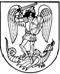      VIEŠOSIOS ĮSTAIGOS JONIŠKIO PIRMINĖS SVEIKATOS PRIEŽIŪROS CENTRODIREKTORIUSĮSAKYMASDĖL VIEŠOSIOS ĮSTAIGOS JONIŠKIO PIRMINĖS SVEIKATOS PRIEŽIŪROS CENTRO VIEŠŲJŲ PIRKIMŲ ORGANIZAVIMO IR VIDAUS KONTROLĖS TAISYKLIŲ PAKEITIMO2022 m. sausio 21 d. Nr. V- 5JoniškisVadovaudamasi Mažos vertės pirkimų tvarkos aprašu, patvirtintu Viešųjų pirkimų tarnybos direktoriaus 2017 m. birželio 28 d. įsakymu Nr. S-97, Joniškio pirminės sveikatos priežiūros centro įstatų, patvirtintų 2020 m. spalio 29 d. Joniškio rajono savivaldybės tarybos  sprendimu Nr. T-212, 35.10 papunkčiu:	1. P a k e i č i u viešosios įstaigos Joniškio pirminės sveikatos priežiūros  centro viešųjų pirkimų organizavimo ir vidaus kontrolės taisyklių,  patvirtintų viešosios įstaigos Joniškio pirminės sveikatos priežiūros centro direktoriaus 2021 m. gruodžio 9 d. įsakymu  Nr. V-57 „Dėl viešosios įstaigos Joniškio pirminės sveikatos priežiūros centro viešųjų pirkimų organizavimo ir vidaus kontrolės taisyklių patvirtinimo“ 35.2, 35.3 papunkčius ir 40 punktą ir išdėstau juos  taip:1.1. „35.2. kreipiasi  į 1 (vieną) ar daugiau tiekėjų žodžiu, kai pirkimo sutarties vertė neviršija 5 000 EUR be PVM“; 1.2. „35.3. kreipiasi į 1 (vieną) ar daugiau tiekėjų raštu, kai pirkimo sutarties vertė neviršija 10 000 EUR be PVM. Nuo 2023 m. sausio 1 d.  – kai  pirkimo sutarties vertė neviršija 15 000 EUR be PVM.“;1.3. „40. Pasirašytos sutarties skenuotą kopiją ir tiekėjo pasiūlymą viešųjų pirkimų specialistas įkelia į CVP IS. Informacija apie žodžiu sudarytas sutartis skelbiama Viešųjų pirkimų tarnybos nustatyta tvarka.“2. N u r o d a u administratoriui supažindinti atsakingus asmenis su Taisyklėmis pasirašytinai. Direktorė                                                                                                               Lina Martinaitienė